Przyroda klasa IV 31.03.2020Temat: Krajobrazy naturalne i przekształcone.Ze względy na Stopień ingerencji człowieka wyróżniamy następujące typy krajobrazów:krajobraz pierwotny – nietknięty przez człowiekakrajobraz naturalny – nieznacznie zmieniony przez człowiekakrajobraz kulturowy – utworzony przez człowieka, mogący mieć charakter harmonijny – w przypadku przemyślanej działalności człowieka lub dysharmonijny zwany zdegradowanym powstałym w wyniku nieprzemyślanej i destrukcyjnej działalności człowieka.ZADANIAPrzepisz temat do zeszytuPo dokładnym przeczytaniu poniższych tekstów spróbuj odgadnąć jaki krajobraz one opisują. Dla ułatwienia posłuż się określeniami z ramki.Pierwsze miejsce było bardzo zielone. Wędrowałem różnymi ścieżkami, zbierałem szyszki                   i jagody. Odpoczywałem w cieniu drzew, wsłuchując się w śpiew ptaków. Czy wiecie już, jakie to miejsce? …………………………………………………………………………………………………………………………….. Żądny przygód ruszyłem dalej. Tym razem zabrałem kąpielówki, parawan i leżak. Godzinami przeskakiwałem przez fale albo zbierałem muszelki i drobne bursztyny. Już na pewno wiecie, gdzie słońce i wiatr opaliły moją skórę na brązowo! ………………………………………………………………Aby poznać kolejne miejsce, musiałem zabrać ze sobą plecak i wygodne buty. Wędrowałem różnymi szlakami, często wspinałem się bardzo wysoko. Miałem okazję spróbować oscypka                  i zobaczyć pasące się na hali owce. Już wiecie, gdzie byłem? …………………………………………………Podczas wakacji chciałem także poznać troszkę historii. W tym celu wybrałem się tam, gdzie mogłem zwiedzić wiele muzeów i wystaw. Jeździłem tramwajem albo metrem. Odwiedziłem także kino i oglądałem spektakl w teatrze. Duże wrażenie wywarły na mnie wysokie, szklane budynki i mnóstwo samochodów. Już pewnie wiecie, jak nazywa się to miejsce? ……………………………………………………………………………………………………………………………………………... Koniec wakacji spędziłem wśród pól i łąk. Delektowałem się ciszą i zapachem skoszonej trawy. Bawiłem się z psem i miałem okazję zobaczyć, jak doi się krowę. Wielką frajdę sprawiło mi karmienie świń i obserwowanie koni pasących się na łące. Już wiecie, gdzie byłem?................................................................................................................................01.04.2020Rozpoznaj krajobrazy na fotografiach. krajobraz…………………………………………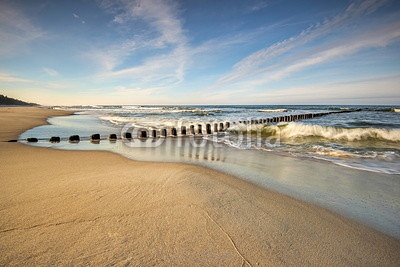  krajobraz………………………………………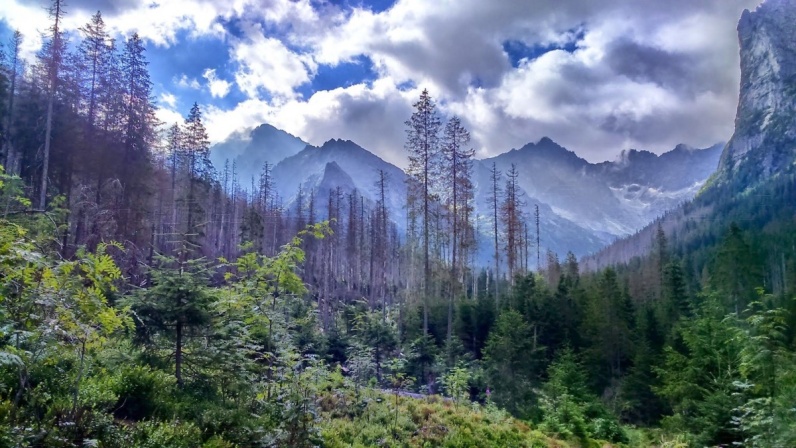  Krajobraz………………………………………..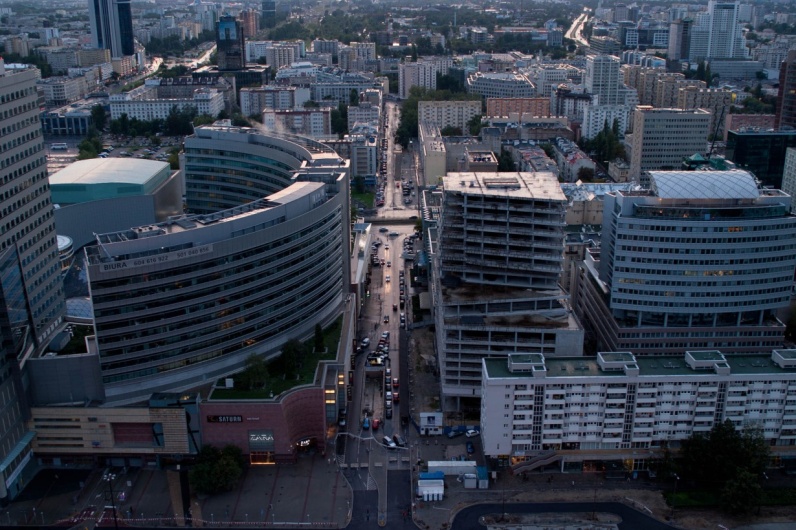  krajobraz miejski,    Krajobraz górski,    krajobraz nadmorski,   krajobraz wiejski,   krajobraz leśny